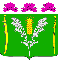 АДМИНИСТРАЦИЯСТАРОНИЖЕСТЕБЛИЕВСКОГО СЕЛЬСКОГО ПОСЕЛЕНИЯ КРАСНОАРМЕЙСКОГО РАЙОНАПОСТАНОВЛЕНИЕАДМИНИСТРАЦИЯСТАРОНИЖЕСТЕБЛИЕВСКОГО СЕЛЬСКОГО ПОСЕЛЕНИЯ КРАСНОАРМЕЙСКОГО РАЙОНАПОСТАНОВЛЕНИЕАДМИНИСТРАЦИЯСТАРОНИЖЕСТЕБЛИЕВСКОГО СЕЛЬСКОГО ПОСЕЛЕНИЯ КРАСНОАРМЕЙСКОГО РАЙОНАПОСТАНОВЛЕНИЕ«___01__»__12____2022 г.№ __209_____станица Старонижестеблиевскаястаница Старонижестеблиевскаястаница СтаронижестеблиевскаяОб организации проведения периодичной (ежедневной)ярмарки на территории Старонижестеблиевского сельского поселенияКрасноармейского района в 2023 годуВ соответствии с Федеральным законом Российской Федерации от 6 октября 2003 года № 131-ФЗ «Об общих принципах организации местного самоуправления в Российской Федерации», Федеральным законом от 28 декабря 2009 года № 381-ФЗ «Об основах государственного регулирования торговой деятельности в Российской Федерации», Законом Краснодарского края от         1 марта 2011 года № 2195-КЗ « Об организации деятельности рынков и ярмарок на территории Краснодарского края»   п о с т а н о в л я ю:1. Разрешить проведение и организацию периодичной (ежедневной) ярмарки на 2023 год (далее – ярмарка) на территории земельного участка с разрешенным видом использования - для размещения объектов торговли, общественного питания и бытового обслуживания, расположенного по адресу: станица Старонижестеблиевская, улица Кооперативная № 78 Г, Красноармейского района, Краснодарского края с 8.00 час до 14.00 час.2. Рекомендовать ООО «Восход » - Домащенко Ю.П. (организаторам ярмарки):2.1. Разработать и утвердить план мероприятий по организации ярмарки и продаже товаров на их, на период проведения ярмарки.2.2. Разработать и согласовать в установленном порядке схему размещения торговых мест на ярмарке.2.3. Разработать и утвердить порядок организации ярмарки, порядок предоставления торговых мест на ярмарке для продажи товаров.2.4. Организовать проведение ярмарки с участием товаропроизводителей сельскохозяйственной продукции, продовольственных товаров, мясной, молочной, рыбной продукции, социально значимых продуктов питания, предприятий перерабатывающей промышленности, непродовольственных товаров в соответствии с действующим  законодательством Российской Федерации и законом Краснодарского края.22.5. Рекомендовать организаторам ярмарки обеспечить уборку и благо-устройство места проведения ярмарки, а также прилегающей к ней территории.3. Контроль за выполнением настоящего постановления возложить на заместителя главы Старонижестеблиевского сельского поселения Красноармейского района Е.Е.Черепанову.4. Постановление вступает в силу со дня подписания.ГлаваСтаронижестеблиевскогосельского поселенияКрасноармейского района                                                 В.В. Новак